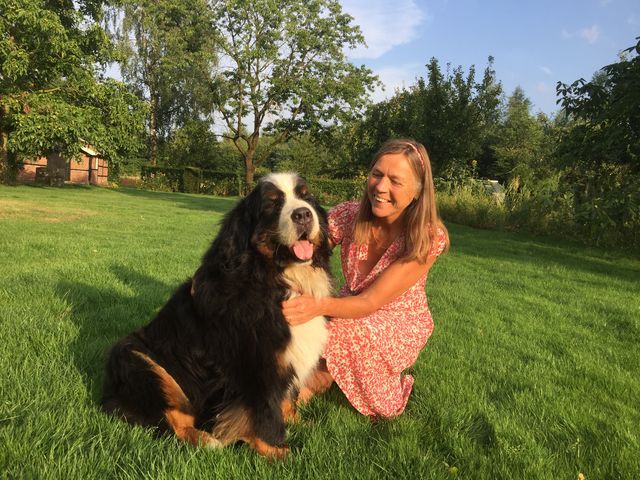 SOPHIE OLINE V.’T ERVE MÖLLINK       geboren  10-10-2009  , overleden 21-10-2018 Mijn lieve Sophie,Mijn grote schatWeet je dat je een “Toppertje” bentIedereen zegt dat, die jou heeft gekendOp  10-10 -2009 bij mama OlineHebben 10  teefjes het levenslicht gezienEn één ervan was jijIk wist  gelijk, jij hoort bij mijRustig, afwachtend, aanhankelijk en trouwDat zijn allemaal eigenschappen die passen bij jouJouw postuur was indrukwekkend om te zienEn voor karakter krijg je een dikke 10Als ik druk was kwam je naast mij staanEn keek mij met jouw trouwe ogen aan“baasje maak je toch niet zo druk”Ga lekker met ons wandelen, dat brengt jou gelukEn die mooie rustige aardHeb je in al jouw kinderen bewaardIn februari kreeg je een dikke pootEen bottumor… ons verdriet was grootJe hebt nog 8 maanden heel fijn kunnen leven En ons heel veel  liefde en steun gegevenLieve Sophie ik wil je nog lang niet kwijt9 jaar met jou, was een prachtige tijd!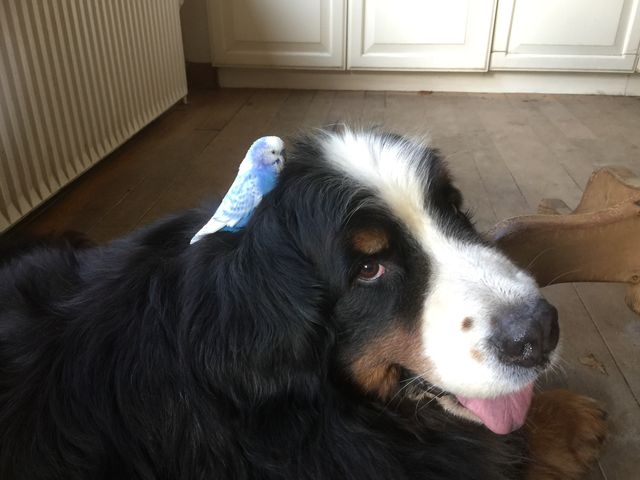 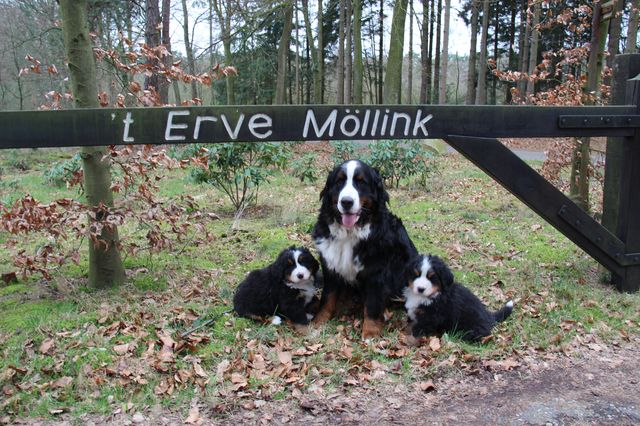 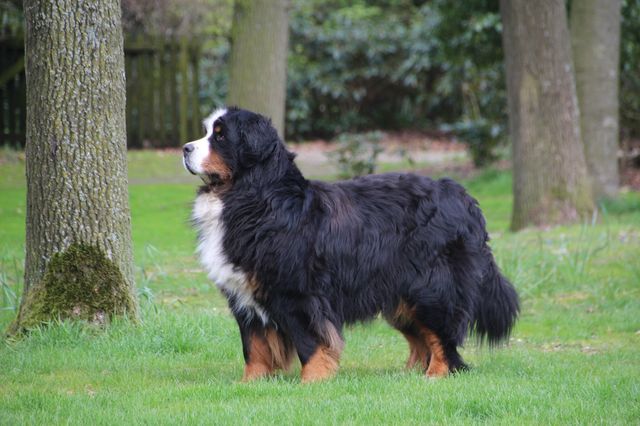 